ADDITIONAL INFORMATIONInterests: Listen to music, watching film, dance  , TravellingSports: Volley ball, badminton, caromsLanguages:   English (Fluent), Hindi, Malayalam (Fluent)
AnujaAnuja.340460@2freemail.com 	 Pharmacist 
AnujaAnuja.340460@2freemail.com 	 Pharmacist PERSONAL SUMMARYA motivated pharmacist with a real passion for healthcare and the ability to develop and grow a pharmacy business.  Experienced in maintaining administrative records such as pharmacy files / patient profiles and in providing excellent customer care by accurately dispensing prescribed medications by calculating, weighing, measuring, and mixing ingredients. Able to advise patients on medication brands, medication storage, medical equipment and health-care supplies. Currently looking for a suitable pharmacist vacancy in a modern well equipped pharmacy.KEY SKILLS AND COMPETENCIESPERSONAL SUMMARYA motivated pharmacist with a real passion for healthcare and the ability to develop and grow a pharmacy business.  Experienced in maintaining administrative records such as pharmacy files / patient profiles and in providing excellent customer care by accurately dispensing prescribed medications by calculating, weighing, measuring, and mixing ingredients. Able to advise patients on medication brands, medication storage, medical equipment and health-care supplies. Currently looking for a suitable pharmacist vacancy in a modern well equipped pharmacy.KEY SKILLS AND COMPETENCIESAble to provide quality face to face customer interaction.Can work late evenings and weekends consistent with pharmacy opening hours.A thorough understanding of various drugs and how they react in humans and with each other.ACADEMIC QUALIFICATIONSACADEMIC QUALIFICATIONSBachelor of Pharmacy (B.Pharm) under Kerala University in 2013Plus Two Passed From G.G.H.S.S. Pattom.SSLC from Board of Public Examinations, Kerala.LICENSEDLICENSEDRegistered Pharmacist Certificate form Kerala Universities.DHA Certified Licensed for DubaiPROFESSIONAL EXPERIENCERegistered Pharmacist Certificate form Kerala Universities.DHA Certified Licensed for DubaiPROFESSIONAL EXPERIENCEAugust 2015ToDecember 2016July 2013toJuly  2015Thampi Medicals – Trivandrum, Kerala - India Designation:  PHARMACIST          Responsibilities :Responsible for the day to day running of the Pharmacy. Providing a professional sympathetic and supportive service to patients and identifying the right healthcare solution to meet their needs. Duties :Accurately dispensing drugs to patients according to a doctor’s prescription.Checking prescriptions for errors & making sure they are appropriate for patients.Measuring, packaging, labeling and recording medications issued to patients.Instructing patients on how to use medications, possible side effects and storage.Contacting and working closely with other healthcare professionals.Answering questions from patients and staff about medicinesKIMS  Hospital , Trivandrum, Kerala - IndiaDesignation:  Pharmacist   
Responsibilities :
Responsible for the day to day running of the Pharmacy. Providing a professional sympathetic and supportive service to patients and identifying the right healthcare solution to meet their needs. 
Duties :Dispensed prescription to patients quickly and accurately.Counseled patients on correct use of over-the-counter medication.Management of narcotic drugs.Demonstration of correct use of specific medication devices such as inhaler, insulin pens to patients.Good communication with  patients  and  hospital  staffs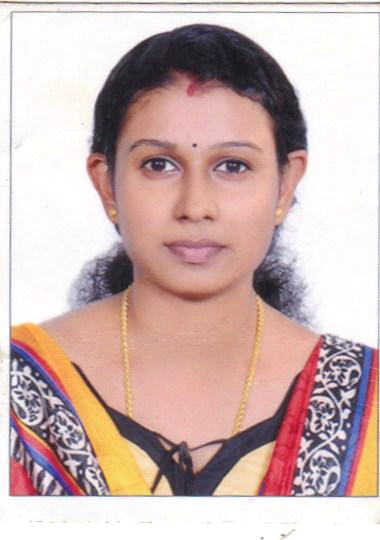 